Publicado en Madrid el 15/09/2021 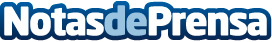 EVVO, una marca respetuosa con el medio ambienteRecicla el 65% de los productos que fabrica y trabaja por conseguir la sostenibilidad total. Desde su nacimiento hace cinco años, EVVO, empresa salmantina de electrodomésticos, tiene el firme propósito de ser una empresa referente al servicio de la sociedad y del planeta. La sostenibilidad, el activismo y la ética, son algunos de los valores que definen a la marcaDatos de contacto:Conchi Sánchez Directora de comunicación de EVVO605125360Nota de prensa publicada en: https://www.notasdeprensa.es/evvo-una-marca-respetuosa-con-el-medio-ambiente Categorias: Nacional Telecomunicaciones Ecología Consumo Premios Electrodomésticos Innovación Tecnológica http://www.notasdeprensa.es